● What do you recycle?Worksheet 1.●Vocabulary-Write the correct definition of each word or phrase.1. garbage        _____________________          6. Problem         ____________________2. recycle          _____________________          7. Wrong            ____________________3. break down   _____________________          8. Planet            ____________________4. useful            _____________________          9. Turn into         ____________________5. mark              _____________________         10. Throw away   ____________________Worksheet 1-2● Complete the sentences.-complete the sentences with the correct words.1. Trash is buried and ___________________ underground.2. Tom does not like to take out the yucky and smelly ___________________.3. The ship was ________  with a red cross.4. You can __________________ your toys lf you no longer play with them.5. The spy gave a _________________________tip to the police.6. It is _____________to steal other people’s things.7. A caterpillar ___________________ a butterfly.8. Do you know the closest ___________________ to the Earth?9. Do not____________________ your garbage anywhere.10. Try to face your _________________________instead of running away.A New Life for TrashThe Earth is turning into a big garbage can. It is a big problem.But we can help the Earth by recycling.Recycling means taking something old and making it new. We can recycle paper. This means old paper becomes newpaper. We save trees and energy by recycling paper. We can also recycle glass.People often throw away plastic. This is very wrong. It takes hundreds of years for plastic to break down. But if we recycleplastic, it can become many things. It can become a piece of furniture. It can become signs on the roads. It can even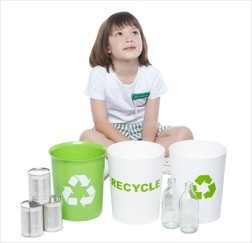 become garbage cans, paper, glass, and plastic- they are all useful.Some things cannot be recycled. Look for this special mark on things.It means they can be recycled. 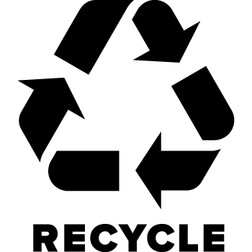 Next time, think before you throw something out, Recycling is easy to do.You can help clean the planet!Worksheet 2● Choose the correct answers.1. What is the passage mainly about?ⓐImportance of recyclingⓑImportance of saving garbage? ⓒOut dirty planet.2. Which can NOT be recycled?                                                         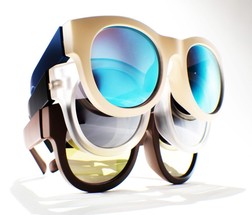 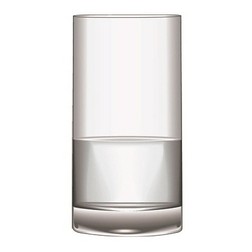 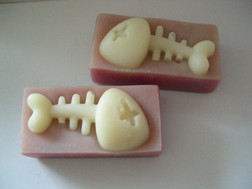 ⓐ glass                                          ⓑ plastic                                            ⓒ fish bone3.  According to the passage, which is true?ⓐ It takes ten years to break down plastic.ⓑ Not everything can be recycled.ⓒ Glass can be recycled and become sings.4. How can we save trees and energy?    ⓐ by recycling paper    ⓑ by collecting glass    ⓒ by making furniture5. Which sentence best tells about recycling?    ⓐ It means not taking something new.    ⓑ It means giving something old getting something new.    ⓒ It means taking something old and making it new.6. What does plastic NOT become after recycling?    ⓐ a piece of furniture    ⓑ signs on the roads    ⓒ trees●Choose the correct answers   (True/ False)                                                                                                                                               True             FalseBy recycling, you can keep the Earth clean.                                                                                  All the garbage could be recycled.                                                                                                 Recycled plastic can become garbage cans.                                                                                  Glass cannot be recycled.                                                                                                              Workdsheet3● Complete the graphic organizer.turns into a big garbage can                                                 ★ become furniture or signs on the roadneeds a long time to rot away                                               ★ become a clean planet  worksheet4                    ● Write the passage summary. You can refer to the graphic organizer.   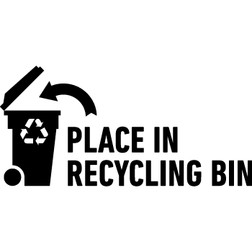 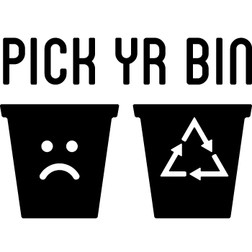 Reading Lesson PlanReading Lesson PlanReading Lesson PlanReading Lesson PlanTitle : A New Life for TrashTitle : A New Life for TrashTitle : A New Life for TrashTitle : A New Life for TrashTeacherStudent Level & AgeNo of StudentsLengthJessica JooPre- Intermediate & Elementary Students(12-15 year-old)12 students50 minsMaterials:White board & MarkersRecycle PPT15 copies of  four different worksheets (worksheet1,1-2,2,3) Materials:White board & MarkersRecycle PPT15 copies of  four different worksheets (worksheet1,1-2,2,3) Materials:White board & MarkersRecycle PPT15 copies of  four different worksheets (worksheet1,1-2,2,3) Materials:White board & MarkersRecycle PPT15 copies of  four different worksheets (worksheet1,1-2,2,3) Aims:- Ss will be able to understand vocabulary, context, and the usage of the expressions related to the reading and answering about the story.- Ss will improve speaking and listening ability by sharing their thinking- Teacher’s want to give students clear instruction and Teacher’s want to make Ss be able to practice speaking from presentation to the class by discussing their ideas.Aims:- Ss will be able to understand vocabulary, context, and the usage of the expressions related to the reading and answering about the story.- Ss will improve speaking and listening ability by sharing their thinking- Teacher’s want to give students clear instruction and Teacher’s want to make Ss be able to practice speaking from presentation to the class by discussing their ideas.Aims:- Ss will be able to understand vocabulary, context, and the usage of the expressions related to the reading and answering about the story.- Ss will improve speaking and listening ability by sharing their thinking- Teacher’s want to give students clear instruction and Teacher’s want to make Ss be able to practice speaking from presentation to the class by discussing their ideas.Aims:- Ss will be able to understand vocabulary, context, and the usage of the expressions related to the reading and answering about the story.- Ss will improve speaking and listening ability by sharing their thinking- Teacher’s want to give students clear instruction and Teacher’s want to make Ss be able to practice speaking from presentation to the class by discussing their ideas.Language Skills:Reading: reading the text “A New Life for Trash”/ worksheetsWriting: answering questions and Complete the sentences/ graphic organizer.Speaking: sharing ideas, discussing with a partner. Listening: listening to the teacher’s presentation, instructions and other students’ opinions. Language Skills:Reading: reading the text “A New Life for Trash”/ worksheetsWriting: answering questions and Complete the sentences/ graphic organizer.Speaking: sharing ideas, discussing with a partner. Listening: listening to the teacher’s presentation, instructions and other students’ opinions. Language Skills:Reading: reading the text “A New Life for Trash”/ worksheetsWriting: answering questions and Complete the sentences/ graphic organizer.Speaking: sharing ideas, discussing with a partner. Listening: listening to the teacher’s presentation, instructions and other students’ opinions. Language Skills:Reading: reading the text “A New Life for Trash”/ worksheetsWriting: answering questions and Complete the sentences/ graphic organizer.Speaking: sharing ideas, discussing with a partner. Listening: listening to the teacher’s presentation, instructions and other students’ opinions. Language Systems:Lexis:	new vocabularies related to “A New Life for Trash” and idioms.	Functions: sharing and discussing one’s own ideas.Discourse: Teacher-student interaction and student-student interaction through the activities.Phonology: practicing pronunciation of vocabulariesGrammar: allowing the students to form their own sentences based on the new vocabulary & idioms related to the topic.Language Systems:Lexis:	new vocabularies related to “A New Life for Trash” and idioms.	Functions: sharing and discussing one’s own ideas.Discourse: Teacher-student interaction and student-student interaction through the activities.Phonology: practicing pronunciation of vocabulariesGrammar: allowing the students to form their own sentences based on the new vocabulary & idioms related to the topic.Language Systems:Lexis:	new vocabularies related to “A New Life for Trash” and idioms.	Functions: sharing and discussing one’s own ideas.Discourse: Teacher-student interaction and student-student interaction through the activities.Phonology: practicing pronunciation of vocabulariesGrammar: allowing the students to form their own sentences based on the new vocabulary & idioms related to the topic.Language Systems:Lexis:	new vocabularies related to “A New Life for Trash” and idioms.	Functions: sharing and discussing one’s own ideas.Discourse: Teacher-student interaction and student-student interaction through the activities.Phonology: practicing pronunciation of vocabulariesGrammar: allowing the students to form their own sentences based on the new vocabulary & idioms related to the topic.Assumptions:Ss may have heard the idioms used in passing conversations or in media, but do not know the exact definitions.Assumptions:Ss may have heard the idioms used in passing conversations or in media, but do not know the exact definitions.Assumptions:Ss may have heard the idioms used in passing conversations or in media, but do not know the exact definitions.Assumptions:Ss may have heard the idioms used in passing conversations or in media, but do not know the exact definitions.Anticipated Errors and Solutions:Students might have some difficulty understanding the words used in the main activity worksheet.: Make sure that the students are familiar with the vocabulary by pre-teaching the words that are used in the passage.   Anticipated Errors and Solutions:Students might have some difficulty understanding the words used in the main activity worksheet.: Make sure that the students are familiar with the vocabulary by pre-teaching the words that are used in the passage.   Anticipated Errors and Solutions:Students might have some difficulty understanding the words used in the main activity worksheet.: Make sure that the students are familiar with the vocabulary by pre-teaching the words that are used in the passage.   Anticipated Errors and Solutions:Students might have some difficulty understanding the words used in the main activity worksheet.: Make sure that the students are familiar with the vocabulary by pre-teaching the words that are used in the passage.   References:READING JUICE for KIDS LEVEL3 Book & WorkbookReferences:READING JUICE for KIDS LEVEL3 Book & WorkbookReferences:READING JUICE for KIDS LEVEL3 Book & WorkbookReferences:READING JUICE for KIDS LEVEL3 Book & WorkbookNotes:If students finish their activities earlier than anticipated:Assign the SOS Activity to the studentsNotes:If students finish their activities earlier than anticipated:Assign the SOS Activity to the studentsNotes:If students finish their activities earlier than anticipated:Assign the SOS Activity to the studentsNotes:If students finish their activities earlier than anticipated:Assign the SOS Activity to the studentsPre-taskPre-taskPre-taskPre-taskTitle:Greeting & Get Ready to the topicTitle:Greeting & Get Ready to the topicAims:To greet students and get them ready for the new lesson To lead the students into the main topic and get them interested.To elicit words. Materials: White board & markers PPTTimeSet UpStudentsTeacher 9minsWhole classListen and respond to the teachertalk to the classmates and share ideasSs answer / questionsGreetingAsk questions to students about recycleasking questionsHave you ever recycled?What is recycling?What do you think of this picture?Show PPT to Ss -Eliciting the main word ‘recycle’Give a recycle present to students (PPT)<Let distinguish what can not be assumed that it is possible to recycle.>Monitor and guide SsNotes:Notes:Notes:Notes:Task Preparation Task Preparation Task Preparation Task Preparation Title:Recycle pre-task Title:Recycle pre-task Aims:To develop their vocabularyTo make Ss learn the recycle and practice it by making sentences.Materials: White board & markersRecycle worksheet 1,1-2PPTTimeSet UpStudentsTeacher 13minWhole class→IndividuallyListen and respond to the teacherSs will guess meanings of vocabularies.Ss will learn about ‘recycle’Ss will make sentences using vocabularies they learned.Ss answer / questions Distribute worksheet 1,1-2 Give instructionsInstructionsLet them fill out our part vocabularies formWrite the correct definition of each word or phrase.If all the fill out our part vocabularies form,Complete the sentences with the correct wordsICQHow much time do you have?  Do you work alone?Can you write down the answers on the worksheet?CCQWhat do you have to do?Can you guess why do we have this activity?Monitor and guide SsCheck the answers with SsNotes:Notes:Notes:Notes:Task Realization Task Realization Task Realization Task Realization Title:“A New Life for Trash”Title:“A New Life for Trash”Aims:To develop Ss ability to read and understand the story, through answering some True/False questions and useful word searchTo help Ss to improve their comprehension skillsMaterials: White board & markers “A New Life for Trash” (15copies)worksheet 2,3 (15 copies)PPTTimeSet UpStudentsTeacher 25minIndividuallyListen and respond to the teacher Read the story “A New Life for Trash”Work on the worksheet and answer themParticipate actively with the presenting their answersDistribute “A New Life for Trash” to all (15 copies) – give 10minsGive instructionsInstructions-Read the “A New Life for Trash”. -I’ll give you the worksheet 2.  -After reading, choose the correct answers, complete True/False (the first part of the worksheet) -I’ll give you 7mins-After complete worksheet, let answer the comprehension questions..CCQWhat are we going to do?How much time do you have?Monitor and guide SsAfter reading, distribute second worksheet 3(Complete the graphic organizer) I’ll give you 7mins Monitor and guide SsAfter Ss are done with the worksheet, ask them for the answersNotes:Notes:Notes:Notes:Post Task Post Task Post Task Post Task Title:Write the passage summary of “A New Life for Trash” & closing Title:Write the passage summary of “A New Life for Trash” & closing Aims:To check whether Ss understood the lessonTo improve Ss comprehension skillTo wrap up the class Materials: Board & markerPPTWorksheet 4 (15 copies)TimeSet UpStudentsTeacher 11minsIndividuallyListen and respond to the teacherWork on the worksheet individuallyParticipate actively with the presenting their answersGive instructionsDistribute the worksheet 4 to all (15 copies) – give 7mins(complete write the passage summary)Monitor and guide SsAfter Ss are done with the worksheet, ask them for the answers – 4minsGive feedbacksTell Ss what we are going to do for the next classNotes:SOS activity : If time is running short, ask for a volunteer to read the answers for the worksheetNotes:SOS activity : If time is running short, ask for a volunteer to read the answers for the worksheetNotes:SOS activity : If time is running short, ask for a volunteer to read the answers for the worksheetNotes:SOS activity : If time is running short, ask for a volunteer to read the answers for the worksheet